.Alt. music: “It’s Now Or Never” by Elvis PresleyRUMBA BOXSIDE, TOGETHER, SIDE, HOLD;  CROSSOVER ROCK STEP, SIDE, HOLDCROSSOVER ROCK STEP, SIDE, HOLD; MODIFIED WEAVE ¼ TURN, BACK, HOLDBACKWARD ROCK STEP, FORWARD, HOLD; STEP, LOCK, STEP, HOLDSTART OVERInquiries: (Larry Bass PH: 904-737-2144); E-mail: lbass6622@att.net6405 Starling Ave. Jacksonville, Fl. 32216Rumba Rhythm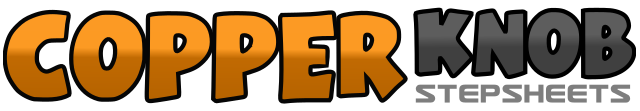 .......Count:32Wall:4Level:Absolute Beginner.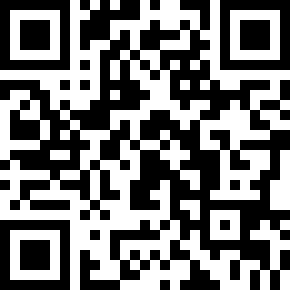 Choreographer:Larry Bass (USA) - July 2012Larry Bass (USA) - July 2012Larry Bass (USA) - July 2012Larry Bass (USA) - July 2012Larry Bass (USA) - July 2012.Music:All That Heaven Will Allow - The MavericksAll That Heaven Will Allow - The MavericksAll That Heaven Will Allow - The MavericksAll That Heaven Will Allow - The MavericksAll That Heaven Will Allow - The Mavericks........1-2Step Left to left side; Step Right beside Left3-4Step Left forward; Hold5-6Step Right to right side; Step Left beside Right7-8Step Right back; Hold9-10Step Left to left side; Step Right beside Left11-12Step Left to left side; Hold13-14Step Right across Left; Rock back onto Left15-16Step Right to right side; Hold17-18Step Left across Right; Rock back onto Right19-20Step Left to left side; Hold21-22Step Right across Left; Step Left back turning ¼ turn right23-24Step Right back; Hold25-26Step Left back; Rock forward onto Right27-28Step Left forward; Hold29-30Step Right forward; Lock Left behind Right31-32Step Right forward; Hold